Ո Ր Ո Շ ՈՒ Մ«12»  ապրիլի  2023 թվականի N   65-Ա «ԽԱՉՄԵՐՈՒԿ» ԿՐԹԱԿԱՆ ԽՈՐՀՐԴԱՏՎԱԿԱՆ ԿԵՆՏՐՈՆ ՀԻՄՆԱԴՐԱՄԻՆ ՈՐՊԵՍ  ՆՎԻՐԱՏՎՈՒԹՅՈՒՆ ԴՐԱՄԱԿԱՆ ՄԻՋՈՑՆԵՐ ՀԱՏԿԱՑՆԵԼՈՒ ՄԱՍԻՆ      Ղեկավարվելով «Տեղական ինքնակառավարման մասին» օրենքի 10-րդ հոդվածի  11-րդ  մասով, Հայաստանի  Հանրապետության  Շիրակի մարզի Գյումրի համայնքի ավագանու 2017թվականի նոյեմբերի 06-ի N 119-Նորոշման 1-ին կետով հաստատված կարգի 10-րդ և 11-րդ կետերի դրույթներով և հիմք ընդունելով  «Խաչմերուկ»  կրթական խորհրդատվական կենտրոն հիմնադրամի (այսուհետ` հիմնադրամ) տնօրեն Կ.Գյադուկյանի՝ Գյումրի համայնքի ղեկավարին ուղղված դիմումը (համայնքապետարանում մուտքագրված՝ 2022 թվականի սեպտեմբերի 28-ին N 17361 թվագրմամբ)՝  Հայաստանի  Հանրապետության  Շիրակի մարզի Գյումրի համայնքի ավագանին որոշում է.1.  Հիմնադրամին որպես նվիրատվություն հատկացնել 2 000 000 (երկու միլիոն) Հայաստանի  Հանրապետության դրամ` կրթական սոցիալական, երիտասարդական և հոգևոր-մշակութային գործունեություն ծավալելու համար:2. Հանձնարարել Հայաստանի  Հանրապետության  Շիրակի մարզի Գյումրու համայնքապետարանի աշխատակազմի ֆինանսատնտեսագիտական բաժնի պետ-գլխավոր ֆինանսիստին՝ սույն որոշման 1-ին կետում նշված գումարի հատկացումը կատարել  Գյումրի համայնքի 2023 թվականի բյուջեի 8/4/2 գործառական դասակարգման (4819) «Նվիրատվություններ այլ շահույթ չհետապնդող կազմակերպություններին» տնտեսագիտական դասակարգման հոդվածից` օրենքով սահմանված կարգով:3. Սույն որոշումն ուժի մեջ է մտնում հիմնադրամի նախագահին պատշաճ իրազեկելու  օրվան հաջորդող օրվանից:Հայաստանի Հանրապետության Շիրակի մարզի Գյումրի համայնքի ավագանիԿողմ (16)                                      Դեմ (0)                             Ձեռնպահ (7)ՀԱՅԱՍՏԱՆԻ ՀԱՆՐԱՊԵՏՈՒԹՅԱՆ ՇԻՐԱԿԻՄԱՐԶԻ ԳՅՈՒՄՐԻ ՀԱՄԱՅՆՔԻ ՂԵԿԱՎԱՐ՝		                                   ՎԱՐԴԳԵՍ  ՍԱՄՍՈՆՅԱՆԻՍԿԱԿԱՆԻՀԵՏ ՃԻՇՏ է՝  ԱՇԽԱՏԱԿԱԶՄԻ ՔԱՐՏՈՒՂԱՐ                                                                        ԿԱՐԵՆ ԲԱԴԱԼՅԱՆք. Գյումրի«12» ապրիլի 2023 թվական   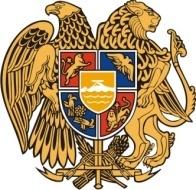 Հ Ա Յ Ա Ս Տ Ա Ն Ի     Հ Ա Ն Ր Ա Պ Ե Տ Ո Ւ Թ Յ ՈՒ ՆՇ Ի Ր Ա Կ Ի   Մ Ա Ր Զ Գ Յ ՈՒ Մ Ր Ի   Հ Ա Մ Ա Յ Ն Ք Ի   Ա Վ Ա Գ Ա Ն Ի3104 , Գյումրի, Վարդանանց հրապարակ 1Հեռ. (+374  312)  2-22-00; Ֆաքս (+374  312)  3-26-06Էլ. փոստ gyumri@gyumri.am